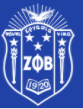 Xi Xi Zeta Chapter * PO Box 117* Lithonia, GA* 30058  Greetings,, Zeta Phi Beta Sorority, Inc., Xi Xi Zeta Chapter is pleased to announce its annual Book Scholarship. . Please complete the attached scholarship application in its entirety. Incomplete applications will not be considered. Important dates to remember are as follows: 				Application Deadline –March 15, 2021	                                Notification of Receipt –March 20, 2021				Notification of Selection –April 1, 2021	All applicants must complete and submit their application, along with the required documentation, no later than March15, 2021.                                           Mail completed application to:    Zeta Phi Beta Sorority Inc.         Xi Xi Zeta Chapter             Attn: Scholarship Committee	 	P. 0.  Box 117         Lithonia, GA 30058 We thank you in advance for your pursuit of a higher education, and we send cheers and motivation to you as you begin your scholarship application. Respectfully, The Scholarship CommitteeScholarship Application Checklist TWO letters of recommendation Official high school transcriptAll applicants must have a 2.50 G.P.A and must submit their official transcript along with their scholarship application by March 15, 2021..  An official transcript is defined as your transcript report in a sealed envelope from your high school. The registrar or applicable school official must sign, initial, or stamp seal of the envelope. Your application will be considered incomplete if the transcript is not enclosed in a sealed and signed envelope.  Complete Student Resume Sheet Personal Statement Criteria for your personal statement is as follows: Length: No longer than two pages –500-1000 words. Format: Typed and doubled-spaced. Each page must have a header with your first and last name. The title should be "Personal Statement" and centered at the top of the page. Content: Clearly address the following two inquiries in sequential order, typing each inquiry as it appears below. Type your response directly under each inquiry: What are your career goals? Please outline your plan to achieve your goals. Name an individual or describe an event that influenced you to select your career path.  Please explain why this person or event was/is significant.STUDENT RESUME’STUDENT INFORMATIONName: _____________________________________________________________________________________Gender:  ________ Female 	________ Male  	 	Date of Birth: ____________________ High School: _____________________________________________________________________ _____________________________________________________________________                                                 City               	 	       State                               Zip CodePhone Number: __________________________Email Address:_________________________________ Projected College/Vocational School: _______________________________________________________ 	     	            	         _______________________________________________________                                                 	 	 City               	 	       State                               Zip Code FAMILY INFORMATION Mother’s Name: _______________________________________________________________________ Father’s Name: _______________________________________________________________________ Address (If different from student): _________________________________________________________       _________________________________________________________  	 	      	 	      City 	 	 	 	State 	 	 	Zip Code Mother’s best contact #: ______________________________________ Father’s best contact #: _______________________________________ Mother’s Email: _______________________________________________________________________________ Father’s Email: _______________________________________________________________________________STUDENT RESUME’ (cont’d)Please list all extra-curricular school and/or community activities you are currently involved in.  __________________________________________________________________________________________________ __________________________________________________________________________________________________ __________________________________________________________________________________________________ What is your favorite subject in school? Why? __________________________________________________________________________________________________ __________________________________________________________________________________________________ __________________________________________________________________________________________________ What do you do for fun outside of school? __________________________________________________________________________________________________ __________________________________________________________________________________________________ __________________________________________________________________________________________________ I certify the information provided in my application is complete and accurate to the best of my knowledge. If requested, I agree to provide additional verification of the information. Falsification of information will result in my ineligibility for this scholarship.  Student's Signature ____________________________________________________	Date __________  Parent's Signature _____________________________________________________	     Date ___________RECOMMENDATION FORM #1  Student must complete top portion and deliver recommendation to teacher, school counselor, mentor, and/or employer for them to complete. The recommendation must be in a sealed envelope. Student Section Name: _________________________________________________________________________________ Address: _______________________________________________________________________________      ______________________________________________________________________________ 	       City 	 	 	 	 	State 	 	 	Zip Code Recommender Section We would like a candid evaluation of this student. Please complete and return to student in a sealed envelope. Name: ________________________________________________________________________________ Contact number: ______________________ 	Email: ____________________________________________ In what capacity do you know the student? _________________________________________________ How long have you known the student? ______________________________________________________ Please list three words you would use to BEST describe this student.__________________________________________________________________________________________________ __________________________________________________________________________________________________ Name two strengths to identify this student.__________________________________________________________________________________________________ __________________________________________________________________________________________________ Please give your perspective regarding this student’s ability for success. __________________________________________________________________________________________________ __________________________________________________________________________________________________ I recommend this student: ________Without Reservation   	 	__________With Reservation 	  __________________________________________________________  	_____________________ Signature 	 	 	 	 	 	 	 	 	 	Date RECOMMENDATION FORM #2 Student must complete top portion and deliver recommendation to teacher, school counselor, mentor, and/or employer for them to complete. The recommendation must be in a sealed envelope. Student Section Name: _________________________________________________________________________________ Address: _______________________________________________________________________________      ______________________________________________________________________________ 	       City 	 	 	 	 	State 	 	 	Zip Code Recommender Section We would like a candid evaluation of this student. Please complete and return to student in a sealed envelope. Name: ________________________________________________________________________________ Contact number: ______________________ 	Email: ____________________________________________ In what capacity do you know the student? _________________________________________________ How long have you known the student? ______________________________________________________ Please list three words you would use to BEST describe this student. __________________________________________________________________________________________________ __________________________________________________________________________________________________ Name two strengths to identify this student. __________________________________________________________________________________________________ __________________________________________________________________________________________________ Please give your perspective regarding this student’s ability for success. __________________________________________________________________________________________________ __________________________________________________________________________________________________ I recommend this student: ________Without Reservation   	 	__________With Reservation 	 __________________________________________________________  	_____________________ Signature 	 	 	 	 	 	 	 	 	 	Date 